МИНИПОГРУЗЧИК С БОРТОВЫМ ПОВОРОТОМ BAWOO BSL350EX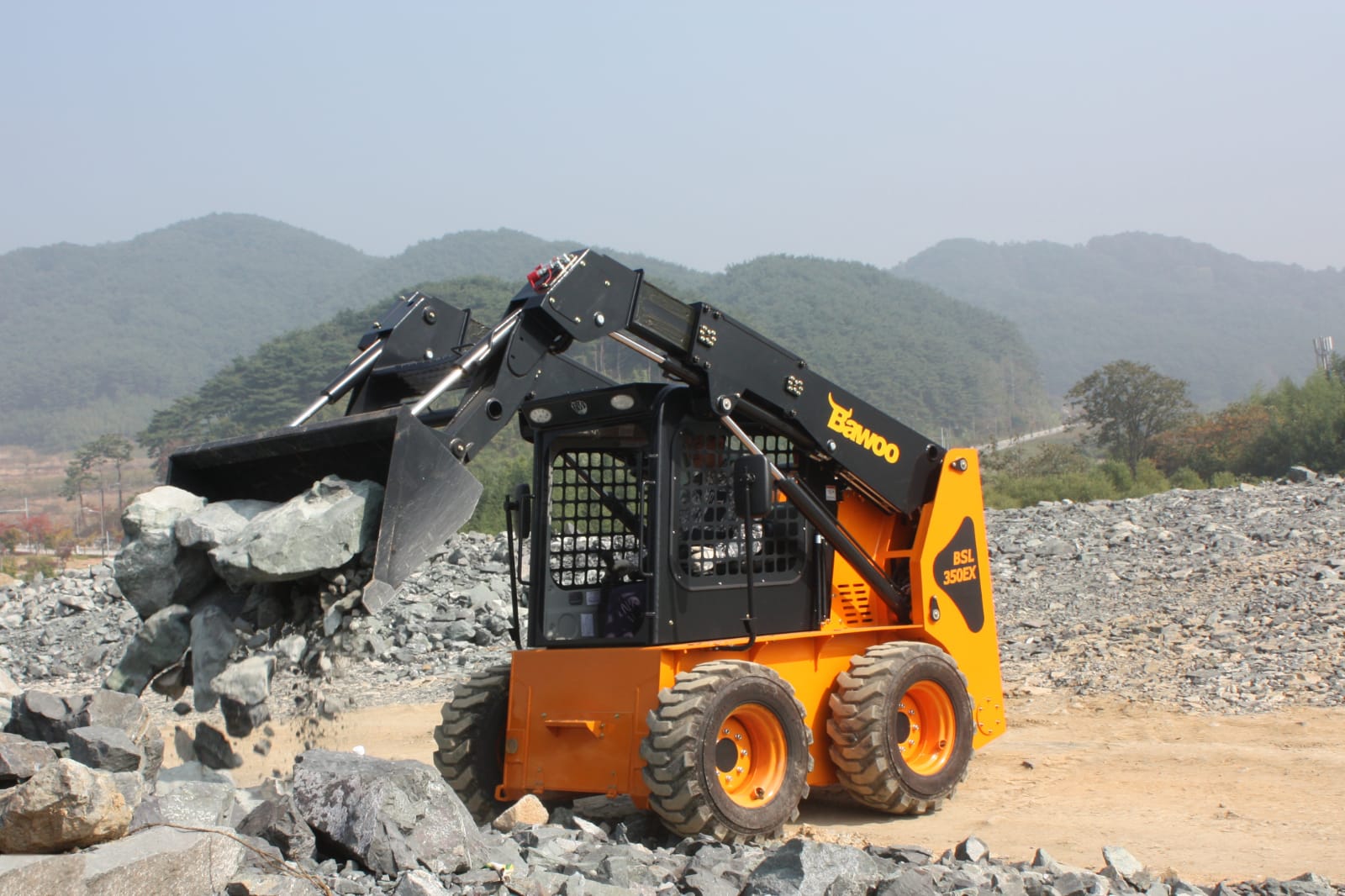 ХАРАКТЕРИСТИКИ МИНИПОГРУЗЧИКА BAWOO BSL350EXСерия BSL отличается измененным дизайном кабиныЗначительно улучшены эксплуатация, техническое обслуживание и конструкция машины.Система управления джойстиками позволяет контролировать все функции машины при помощи рук, делая все операции удобными и точными.Новые функции позволяют дольше работать, увеличивают время безотказной работы.Уникальная телескопическая стрела, специально сконструированная для выполнения самых сложных работ, позволяет достичь невероятной для бортовых погрузчиков высоты выгрузки.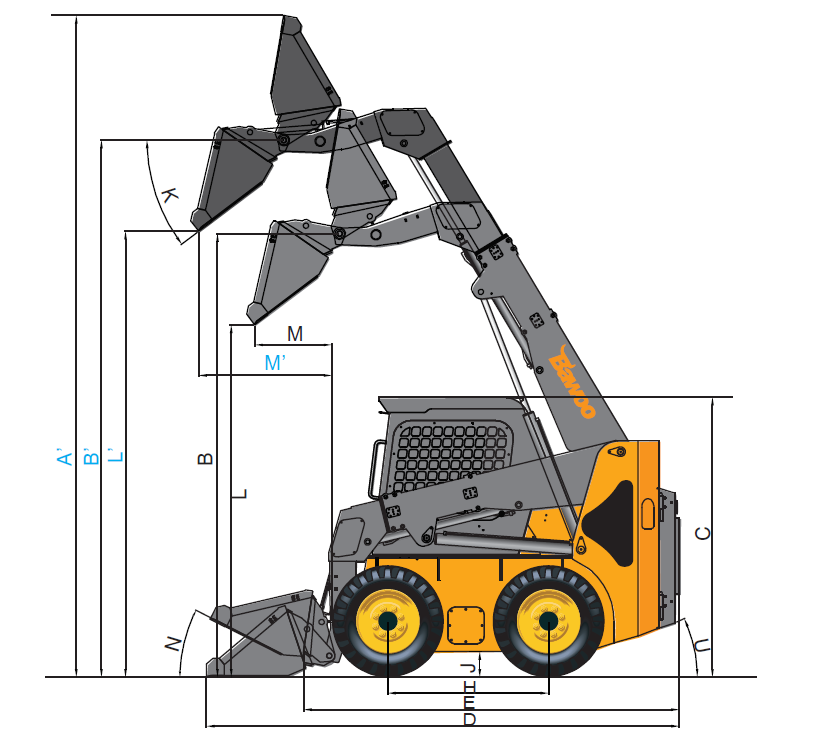 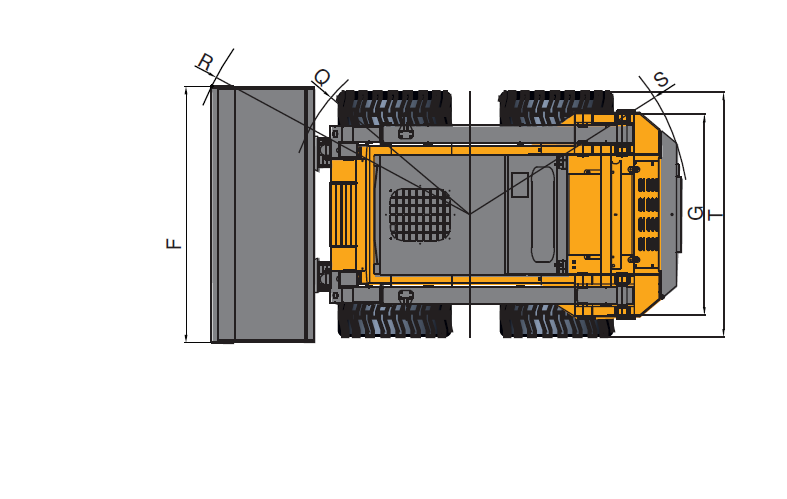 ОПЦИИ ДЛЯ МИНИПОГРУЗЧИКА BAWOO BSL350EX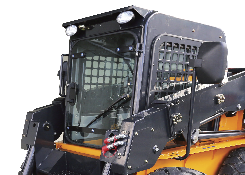 СТОИМОСТЬ МИНИПОГРУЗЧИКА BAWOO BSL350EX (УТИЛИЗАЦИОННЫЙ СБОР ВКЛЮЧЕН)ПРЕИМУЩЕСТВА МИНИПОГРУЗЧИКОВ BAWOO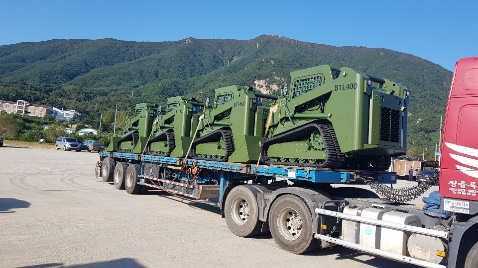 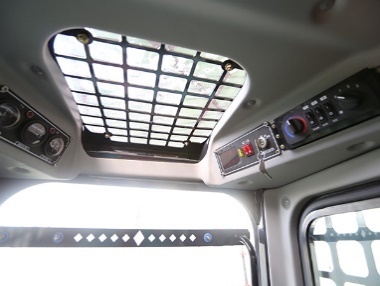 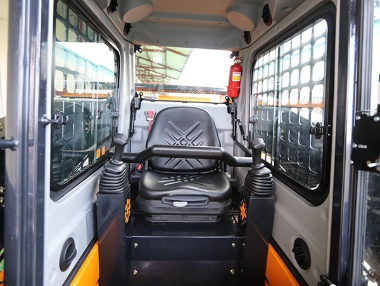 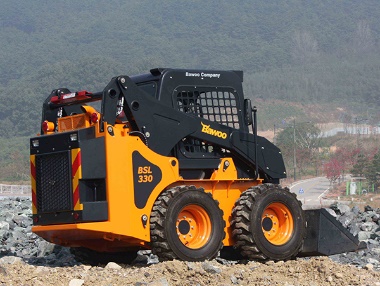 МодельBAWOO BSL350EXДвигательKubota V3600TМощность/Крутящий момент85 л.с/2600 об. минТопливоДизельТип привода4WDМаксимальная скорость 10,9 км/ч - Поток гидравлической жидкости72,5 л/мин (опционально 130 л/мин)Рабочая грузоподъемность1200 кг (880 кг)Опрокидывающая нагрузка2720 кгОбъем ковша «с шапкой»0,5 м3Тип подъема радиальныйВремя подъема стрелы4,25 сек.Время опускания стрелы2,65 сек.Стандартные шины12*16,5 14PRЭксплуатационная масса 3790 кгГАБАРИТЫГАБАРИТЫГАБАРИТЫГАБАРИТЫА – Общая рабочая высота (по верху ковша)4 861 ммK – Угол ковша при выгрузке36°В – Общая рабочая высота (по шарниру)3 945 ммL – Высота выгрузки3 255 ммС – Общая высота машины (по кабине)2 057 ммM – Вылет при максимальном угле разгрузки920 ммD – Общая длина (с ковшом)3 473 ммN – Угол загрузки ковша на уровне земли27°Е – Общая длина (без ковша)2 571 ммQ – Передний радиус поворота (без ковша)1 330 ммF – Общая ширина1 886 ммR – Передний радиус поворота(с ковшом)2 116 ммG – Ширина колеи1 502 ммS – Задний радиус поворота 1 606 ммH – Колесная база1 181 ммT – Общая ширина (по колесам)1 800 ммJ – Дорожный просвет195 ммU – Угол заднего свеса25,5°ОСТЕКЛЕННАЯ КАБИНАПолностью закрытая кабина является оптимальным решением для защиты водителя от холода, влаги и ветра.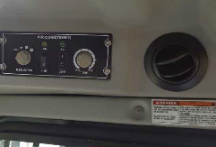 ДВУХПОЗИЦИОННАЯ СИСТЕМА ОТОПЛЕНИЯСистема отопления с регулируемым расходом воздуха и температурой.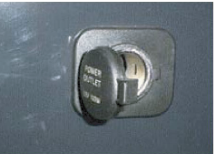 ЭЛЕКТРИЧЕСКИЙ РАЗЪЕМ 12ВУдобный разъем 12В для зарядки телефона или других портативных устройств.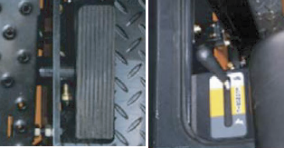 РУЧКА ГАЗА, ДУБЛИРУЮЩАЯ ПЕДАЛЬПозволяет легко регулировать обороты двигателя не только ножным, но и ручным акселератором.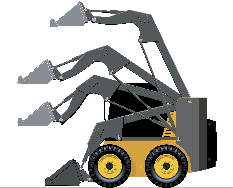 СИСТЕМА САМОВЫРАВНИВАНИЯ Система самовыравнивания позволяет автоматически удерживать груз параллельно земле при подъёме.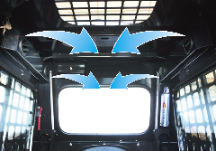 СИСТЕМА КОНДИЦИОНИРОВАНИЯПозволяет управлять климатом в кабине в любую погоду.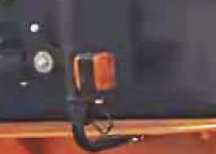 УКАЗАТЕЛИ ПОВОРОТАСветовой индикатор поворота для передвижения минипогрузчика по дорогам общего пользования.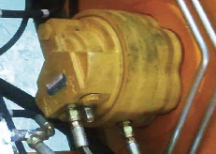 ДВУХСКОРОСТНОЙ РЕЖИМСистема, повышающая максимальную скорость хода минипогрузчика.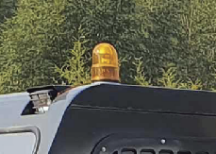 ПРОБЛЕСКОВЫЙ МАЯЧОК Оранжевый проблесковый маячок, устанавливаемый на крыше кабины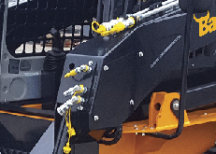 СИСТЕМА HI-FLOW Дополнительный насос, который повышает поток гидравлического масла, увеличивая производительность навесного оборудования.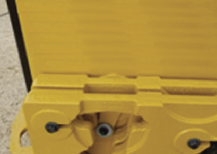 ЗАДНИЕ ПРОТИВОВЕСЫДополнительные противовесы позволяют увеличить грузоподъемность машины.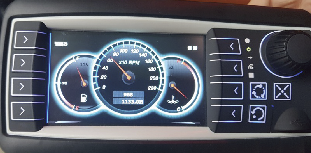 ЦИФРОВАЯ ПРИБОРНАЯ ПАНЕЛЬПозволяет получать максимальное количество информации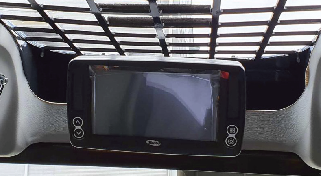 КАМЕРА ЗАДНЕГО ВИДАПозволяет увеличить обзорность при выполнении работ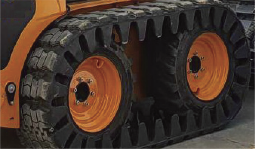 РЕЗИНОВЫЕ НАКИДНЫЕ ГУСЕНИЦЫГусеницы позволяют увеличить проходимость минипогрузчика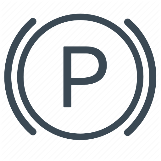 ЭЛЕКТРИЧЕСКИЙ СТОЯНОЧНЫЙ ТОРМОЗУправление стояночным тормозом при помощи клавиши на панели управления.КОМПЛЕКТАЦИЯСТАНДАРТКОМПЛЕКТАЦИЯЗИМНЯЯКОМПЛЕКТАЦИЯВСЕСЕЗОННАЯКОМПЛЕКТАЦИЯМАКСИМАЛЬНАЯДополнительная гидролинияСистема двойной фильтрацииЗвуковой сигналСигнал заднего ходаГероторные VIS моторыСтандартный ковш Остекленная кабина-Двухпозиционная система отопления-Электрический разъем 12В-Ручка газа, дублирующая педаль-Система самовыравнивания-Система кондиционирования--Электрический стояночный тормоз---Указатели поворота-Двухскоростной режим---Проблесковый маячок и разъем 12В-Система HI-FLOW---СТОИМОСТЬ58 434$64 066$67 067$72 932$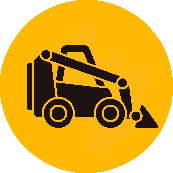 ШИРОКИЙ МОДЕЛЬНЫЙ РЯДВ модельном ряду минипогрузчиков BAWOO 15 как колесных, так и гусеничных моделей со своими уникальными особенностями.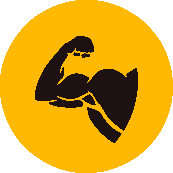 ПРОСТОТА И МОЩЬМинипогрузчики BAWOO это простые и мощные машины с грузоподъемностью от 720 до 1430 кг.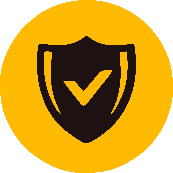 НАДЕЖНОСТЬ И БЕЗОПАСНОСТЬСобранные в Корее из самых качественных комплектующих, минипогрузчики BAWOO надежны и безопасны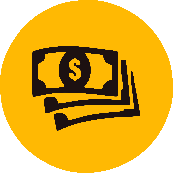 ЭКОНОМИЧНОСТЬБаланс привлекательной стоимости и низких эксплуатационных расходов за счет безотказного качества минипогрузчиков.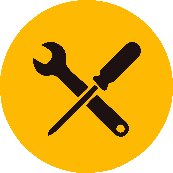 СЕРВИС И ЗАПАСНЫЕ ЧАСТИПростота сервисного обслуживания и доступность запасных частей делают эксплуатацию минипогрузчиков BAWOO максимально комфортной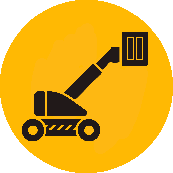 УНИКАЛЬНАЯ ТЕЛЕСКОПИЧЕСКАЯ СТРЕЛАМодели с маркировкой ЕХ обладают уникальной телескопической стрелой, позволяющей достигать высоты подъема до 4046 мм. 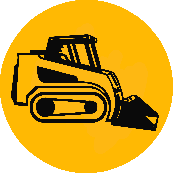 ШИРОКИЙ ВЫБОР ОПЦИЙ И ВОЗМОЖНОСТЬ УСТАНОВКИ ГУСЕНИЦМинипогрузчики BAWOO обладают широким набором опций, в том числе возможностью установки гусениц поверх колес.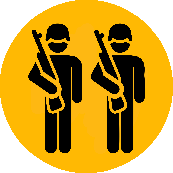 КАЧЕСТВО СБОРКИ И КОМПЛЕКТУЮЩИХЛучшим доказательством качества минипогрузчиков BAWOO является тот факт, что эта техника состоит на вооружении корейской армии.